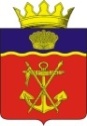 АДМИНИСТРАЦИЯКАЛАЧЕВСКОГО  МУНИЦИПАЛЬНОГО  РАЙОНАВОЛГОГРАДСКОЙ  ОБЛАСТИПОСТАНОВЛЕНИЕОт 10.10.2013 г.       №1986Об установлении, взимании и расходовании платы родителей                    (законных представителей) за присмотр и уход за детьми, осваивающими образовательные программы дошкольного образования                                               в  муниципальных  учреждениях  Калачевского муниципального района, осуществляющих образовательную деятельностьВ  соответствии с Федеральным законом от 06 октября 2003 г. N 131-ФЗ «Об общих принципах организации местного самоуправления в Российской Федерации», статьей 65 Федерального закона от 29 декабря 2012 г. N 273-ФЗ «Об образовании в Российской Федерации», в целях упорядочения установления платы родителей (законных представителей) за присмотр и уход за детьми, осваивающими образовательные программы дошкольного образования  в муниципальных учреждениях  Калачевского муниципального  района, осуществляющих образовательную деятельность, п о с т а н о в л я ю:1. Утвердить Порядок установления, взимания и расходования платы родителей (законных представителей) за присмотр и уход за детьми, осваивающими образовательные программы дошкольного образования в муниципальных учреждениях  Калачевского муниципального района Волгоградской области,  осуществляющих образовательную деятельность, согласно приложению (Приложение).2. Признать утратившим силу постановление администрации Калачевского муниципального района от 22 ноября 2011 г. N 2209 «О порядке расчета родительской платы за содержание детей в муниципальных дошкольных образовательных учреждениях Калачевского муниципального района, реализующих основную общеобразовательную программу дошкольного образования».3. Настоящее         постановление          подлежит         официальному    опубликованию и распространяет свое действие на отношения, возникшие с 01 сентября 2013г.4.  Контроль  исполнения  настоящего  постановления  оставляю за собой.Глава администрации Калачевского муниципального района                                   Т. И. Нургалеев                        Приложение к постановлению администрации Калачевского муниципального района Волгоградской областиот _____ 2013г № ___Порядок установления, взимания и расходования платы родителей (законных представителей) за присмотр и уход за детьми, осваивающими образовательные программы дошкольного образования в муниципальных учреждениях                                   Калачевского муниципального района Волгоградской области,                                        осуществляющих образовательную деятельность1. Порядок установления, взимания и расходования платы родителей (законных представителей) за присмотр и уход за детьми, осваивающими образовательные программы дошкольного образования в муниципальных учреждениях   Калачевского муниципального района Волгоградской области, осуществляющих образовательную деятельность, (далее - Порядок) регулирует определение размера платы родителей (законных представителей) за присмотр и уход за детьми, осваивающими образовательные программы дошкольного образования  в муниципальных учреждениях Калачевского муниципального района Волгоградской области, осуществляющих образовательную деятельность, (далее - МОУ Калачевского муниципального района), порядок взимания и расходования платы родителей (законных представителей) за присмотр и уход за детьми, осваивающими образовательные программы дошкольного образования в МОУ Калачевского муниципального района, (далее - плата родителей (законных представителей)).2. Размер платы родителей (законных представителей) устанавливается приказом комитета по об образованию   администрации Калачевского муниципального района  Волгоградской области (далее комитет по образованию) в соответствии с настоящим Порядком.3. Плата родителей (законных представителей) устанавливается для всех детей, не зависимо от их возраста и длительности пребывания в МОУ Калачевского муниципального района.4. Периодом, на который устанавливается плата родителей (законных представителей), является календарный год.5. Для родителей (законных представителей) размер платы за присмотр и уход за ребенком в группах (за исключением групп с кратковременным пребыванием детей) определяется как сумма средней стоимости набора продуктов питания в день на 1 ребенка. 6. В группах с кратковременным пребыванием детей независимо от возраста (без питания) плата с  родителей (законных представителей) не взимается.7. Средняя стоимость набора продуктов питания в день на 1 ребенка определяется в соответствии с нормами питания, утвержденными постановлением Главного государственного санитарного врача Российской Федерации от 15 мая 2013 г. N 26 «Об утверждении СанПиН 2.4.1.3049 -13 «Санитарно-эпидемиологические требования к устройству, содержанию и организации режима работы в дошкольных организациях».8. Размер платы родителей (законных представителей) устанавливается на 1 ребенка в рублях. 9. За 45 дней до начала периода, на который устанавливается плата родителей (законных представителей), комитет  по образованию   представляет в муниципальное казенное учреждение «Централизованная бухгалтерия образовательных учреждений Калачевского муниципального района» (далее МКУ «ЦБ»)  информацию  о  планируемом количестве дето-дней на плановый период. 10. МКУ «ЦБ» производит расчет размера платы родителей (законных представителей) в соответствии с  п.7 настоящего Порядка. 11. Комитет по образованию на основании расчетов МКУ «ЦБ»  издает приказ об установлении размера платы родителей (законных представителей).12. Ежемесячно  МОУ Калачевского муниципального района производят начисление платы родителей (законных представителей), исходя из количества дней работы МОУ Калачевского муниципального района, с учетом установленного размера платы родителей (законных представителей).13. Плата родителей (законных представителей) взимается в полном размере, за исключением следующих случаев отсутствия ребенка в МОУ Калачевского муниципального района:13.1. По болезни ребенка или пребывания его на санаторно-курортном лечении (согласно представленной медицинской справке).13.2. По причине карантина в МОУ Калачевского муниципального района.13.3. В течение летнего оздоровительного периода с 01 июня по 31 августа (согласно заявлению родителей (законных представителей)).13.4. В период отпуска родителей (законных представителей), но не более двух месяцев в календарном году (согласно заявлению родителей (законных представителей)), справке с места работы об отпуске родителей (законных представителей).13.5. В период регистрации родителей (законных представителей) в органах службы занятости в качестве безработных или в случае простоя (временной приостановки работы) в организации, где работают родители (законные представители) (согласно справке службы занятости, предприятия, организации).13.6. В период закрытия МОУ Калачевского муниципального района на ремонтные или аварийные работы.14. При непосещении ребенком МОУ Калачевского муниципального района по причинам, не предусмотренным в настоящем Порядке, плата родителей (законных представителей) вносится в полном объеме.15.Для родителей (законных представителей), имеющих троих и более несовершеннолетних детей, плата родителей (законных представителей) определяется в размере 50%.16. За присмотр и уход за детьми-инвалидами, детьми-сиротами и детьми, оставшимися без попечения родителей, а также за детьми с туберкулезной интоксикацией, обучающимися в МОУ Калачевского муниципального района, реализующих образовательную программу дошкольного образования, родительская плата не взимается.17. Для определения размера платы родителей (законных представителей) за присмотр и уход за ребенком в МОУ Калачевского муниципального района родители (законные представители) представляют в МОУ Калачевского муниципального района заявление с приложением следующих документов:17.1. Родители (законные представители), имеющие троих и более несовершеннолетних детей:- копия удостоверения многодетной семьи;-справка о составе семьи;- копии свидетельств о рождении несовершеннолетних детей.17.2. Родители (законные представители), имеющие детей-инвалидов,                  - копию    документа, подтверждающего инвалидность.   17.3. Законные представители детей-сирот и детей, оставшихся без попечения родителей, -  копию постановления органа опеки и попечительства об установлении опеки.17.4. Родители (законные представители) детей с туберкулезной интоксикацией, - заключение врача-фтизиатора.18. Установление размера платы родителей (законных представителей) за содержание ребенка в МОУ Калачевского муниципального района, освобождение от платы родителей (законных представителей) в случаях, предусмотренных пунктами  15,16  настоящего Порядка, производятся со дня подачи в МОУ Калачевского муниципального района заявления со всеми необходимыми документами.19. Уменьшение размера платы родителей (законных представителей) или освобождение от платы родителей (законных представителей) производятся на основании приказа  руководителя МОУ Калачевского муниципального района.20. Плата родителей (законных представителей) вносится родителями (законными представителями) на лицевой счет администратора доходов комитета по образованию  не позднее 15-го числа каждого месяца через кредитные организации.21. Плата, внесенная родителями (законными представителями) на лицевой  счет  администратора доходов комитета по образованию,   расходуется на оплату продуктов питания.  Плата за кратковременное пребывание ребенка в МОУ Калачевского муниципального района не взимается.Расходование платы родителей (законных представителей) на иные цели не допускается.22. Комитет по образованию  осуществляет:22.1. Сбор информации от подведомственных МОУ Калачевского муниципального района о численности детей, посещающих МОУ Калачевского муниципального района, и среднем количестве дней посещений  одним ребенком, размеров платы родителей (законных представителей).22.2. Контроль за правильностью  установления размера платы родителей (законных представителей) на основании представленных родителями (законными представителями) документов, начисления платы родителей (законных представителей), фактическим ведением дел по данному вопросу.